Комитет общего и профессионального образования Ленинградской областиГБОУ СПО ЛО «Мичуринский аграрный техникум»ПАСПОРТГосударственного  бюджетного образовательного  учреждения среднего профессионального образования Ленинградской  области «Мичуринский аграрный техникум» ПО ОБЕСПЕЧЕНИЮ БЕЗОПАСНОСТИ ДОРОЖНОГО ДВИЖЕНИЯ                                    пос. Мичуринское  – Содержание        Пояснительная записка Общие сведения об образовательном учрежденииТелефоны экстренных службПлан – схема  местонахождения техникумаОрганизация дорожного движения в непосредственной близости от образовательного учрежденияПриложенияПояснительная запискак паспорту дорожной безопасности  ГБОУ СПО ЛО «Мичуринский аграрный техникум»1.   Паспорт дорожной безопасности  Государственного бюджетного образовательного учреждения среднего профессионального образования Ленинградской области «Мичуринский аграрный техникум» (далее – Паспорт  ) предназначен для отображения информации об образовательном учреждении   с точки зрения обеспечения безопасности обучающихся на этапах их перемещения "дом – ОУ – дом. 2   Паспорт дорожной безопасности предназначен  для использования преподавательским составом и сотрудниками Госавтоинспекции в работе по разъяснению безопасного передвижения и поведения обучающихся на улично-дорожной сети вблизи ОУ и на маршруте "ОУ – дом", для подготовки мероприятий по предупреждению детского дорожно-транспортного травматизма.3.  Паспорт ведется ответственным сотрудником образовательного учреждения совместно с сотрудниками Госавтоинспекции, которые оказывают помощь в разработке Паспорта, а также при внесении необходимых изменений в отдельные разделы Паспорта (схемы, перечни мероприятий по предупреждению ДТП с участием обучающихся).Общие сведения об образовательном учрежденииНазвание:   Государственное бюджетное  образовательное учреждение среднего профессионального образования Ленинградской области  «Мичуринский аграрный техникум»Местонахождение:  Российская Федерация, Ленинградская область,  Приозерский р-н, пос. Мичуринское ул. Озерная д.1-а, корпус 2Почтовый адрес:  188753, Ленинградская  область,  Ленинградская область,  Приозерский р-н, пос. Мичуринское ул. Озерная д.1-а, корпус 2Электронный адрес:  pl41@mail.ruРуководители ОУ:Директор:                               Кирильчук Валентина ЭрвиновнаЗам.директора по УПР:           Мухина Галина АнатольевнаЗам.директора по УР:              Романенко Екатерина ОлеговнаЗам.директора по УВР:           Фролова Анна АнатольевнаЗам.директора по АХЧ:           Иванова Светлана Александровна: Количество обучающихся:   486 челНаличие кабинета по ПДД:  имеется. Учебный корпус, 4 этаж, аудитория №42Наличие автобуса в образовательном учреждении         не имеется. Телефоны:  8 (81379) 61226. Телефоны экстренных служб:121, 61303  - скорая  медицинская помощь 61002  - полиция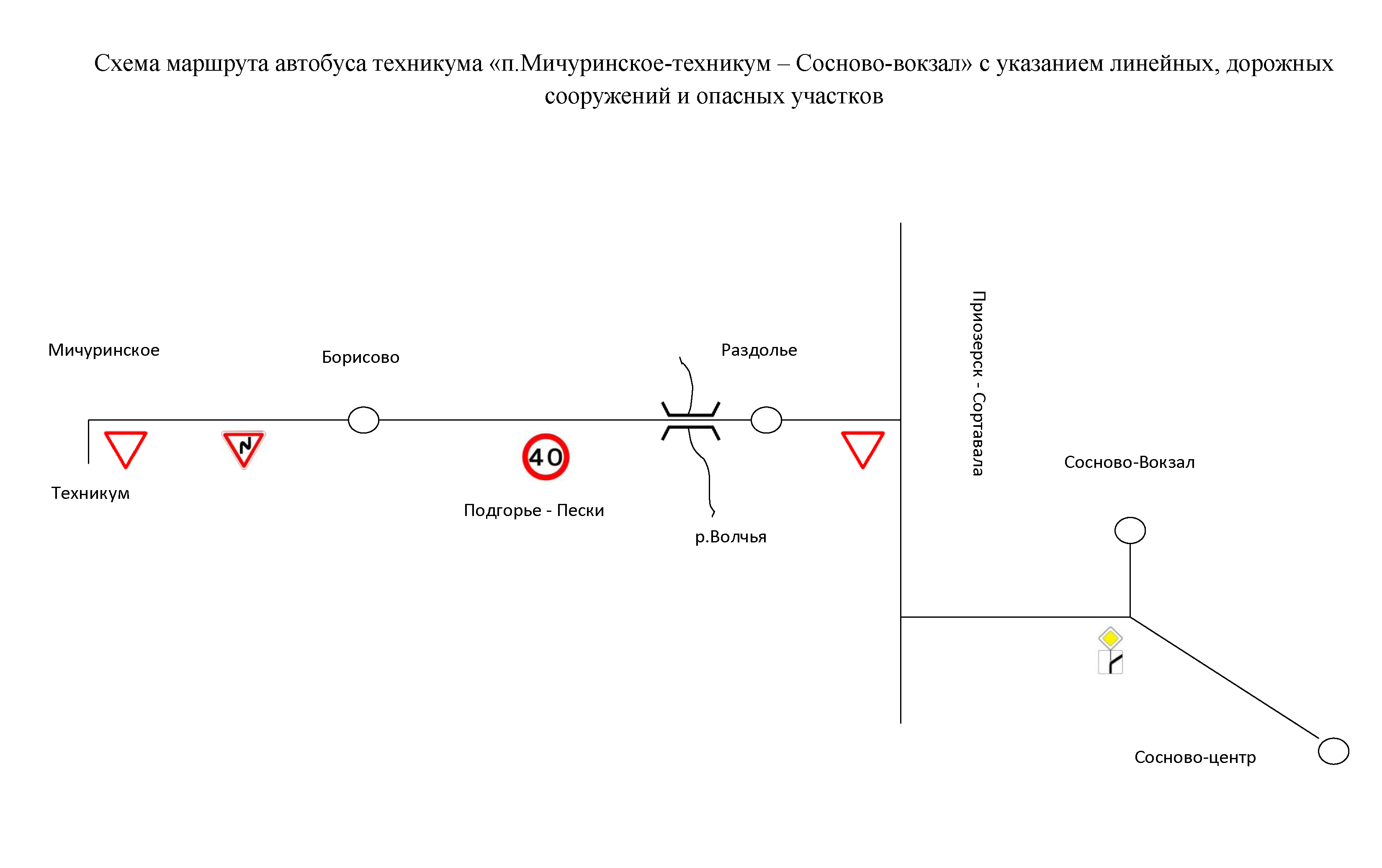 Организация дорожного движения в непосредственной близости от образовательного учреждения           Студенты прибывают из населенных пунктов Приозерского района        согласно маршруту  движения обучающихся техникума  «пос. Мичуринское – техникум – пос. Сосново (вокзал)»   рейсовым автобусом  № 645,646.   Остановка    находится  в непосредственной близости от здания техникума, но  необходимо быть предельно внимательным при переходе   федеральной трассы Пески – Подгорье. Техникум находиться на расстоянии 500 м. от трассы.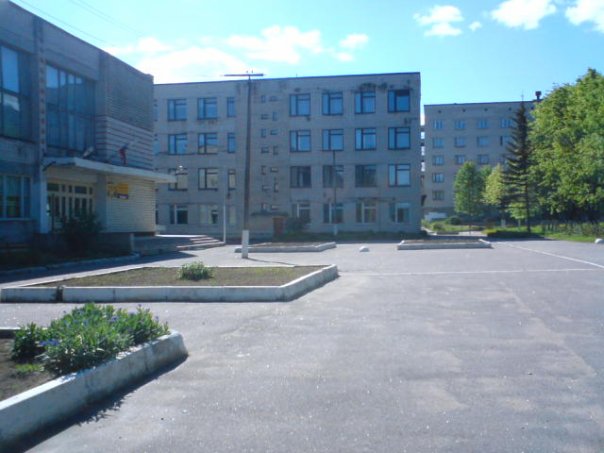 Приложение №1Планмероприятий по ПДД на 2015-2016 учебный годв ГБОУ СПО ЛО «Мичуринский аграрный техникум»Приложение №2ПАМЯТКАстуденту  по дорожной безопасности     Главное правило пешехода: подошёл к дороге — остановись, чтобы оценить дорожную обстановку. И только если нет опасности, можно переходить дорогу. 
     Надо быть очень внимательным при переходе дороги! Если на перекрёстке нет светофора и пешеходного перехода, надо быть особенно внимательным.
    Переходить дорогу можно только на зелёный сигнал светофора. Красный сигнал запрещает движение. Стой! Выходить на дорогу опасно! Жёлтый предупреждает о смене сигнала, но он тоже запрещает переходить дорогу! Но даже при зелёном сигнале никогда не начинай движение сразу, сначала убедись, что машины успели остановиться и путь безопасен. 
    Особенно внимательным надо быть, когда обзору мешают препятствия! Стоящие у тротуара машина, ларёк, кусты могут скрывать за собой движущийся автомобиль. Посмотри внимательно, что там, за... Убедись, что опасности нет, и только тогда переходи. 
    Пропусти медленно едущий автомобиль, ведь он может скрывать за собой автомашину, движущуюся с большей скоростью. 
    Если ты на остановке ждешь автобус, будь терпеливым, не бегай  рядом с остановкой и не выглядывай на дорогу, высматривая нужный тебе маршрут. Это опасно. 
    Входи в общественный транспорт спокойно, не торопись занять место для сидения. Пусть сядут старшие. 
    Стоя в общественном транспорте, обязательно держись за поручни, чтобы не упасть при торможении. 
     Вышел из автобуса — остановись. Если на остановке стоит автобус, его нельзя обходить ни спереди, ни сзади. Найди, где есть пешеходный переход, и переходи там. А если его нет, дождись, когда автобус отъедет, чтобы видеть дорогу в обе стороны, и только тогда переходи. 
    Кататься на велосипедах, роликах и скейтбордах можно только во дворе или на специальных площадках. Катаясь, надевай шлем, наколенники и налокотники. Они защитят тебя при падении. 
Выходи из машины только со стороны тротуара. Это безопаснее. Так ты будешь защищён от проезжающих мимо машин. 
    Всегда носи фликеры — пешеходные «светлячки». Они защитят тебя на дороге в темное время суток.Приложение №3Практическая   работапо предмету ОБЖ  в группах 1 курсаТема занятия: «Безопасные маршруты». Цель: Рассмотреть возможные подходы к техникуму, опасные места и сформировать психологическую устойчивость к стрессу, готовность к грамотному поведению на улице.Задачи:образовательная: - обеспечить усвоение и закрепление норм безопасного поведения на дорогах. развивающая: - способствовать формированию безопасного поведения на улице и дороге,- формировать представления о типичных ошибках в поведении на дороге,- продолжить формирование умения принимать правильное решение в различных ситуациях и делать выводы.воспитательная: - формировать   культуру поведения на дороге, - воспитывать  наблюдательность, осторожность, самостоятельность и уверенность в себе,- формировать личность безопасного типа.Оформление: занятие проводится в классе.Оборудование: карточки с заданиями, компьютерная игра «Безопасный путь в школу».  Структура занятия:I. Организационный момент: Актуализация опорных знаний и целевая установка.II.	Основная часть:1. Нарисовать на доске улицу и вспомнить элементы дороги.2. Выполнение заданий: нарисовать схематично свой маршрут в техникум.3. Объяснение правильного составления безопасных маршрутов.III. Заключение:	Закрепление полученных на уроке знаний с помощью компьютерной игры «Безопасный путь в техникум».               «Утверждено»               Приказом директора техникума                № 18 от 04.09.2014 г.№ п\пМероприятияДатаОтветственные1.  Организационные:1.  Организационные:1.  Организационные:1.  Организационные:1Провести инструктаж со студентами  по ПДД СентябрьЗам по УВР2Довести до сведения студентов  информацию безопасности дорожного движения о травматизме в Приозерском районе, Ленинградской области.ЕжеквартальноПреподаватель ПДД3Провести  собрания по проблемам  дорожно-транспортного травматизма с привлечением сотрудников ГИБДД.Октябрь, майМастера, кураторы , Зам по УВР4Провести классные часы на тему «Новое в правилах дорожного движения» ЕжемесячноЗам по УВР2.  Агитационные:2.  Агитационные:2.  Агитационные:2.  Агитационные:1Беседа: «Твой путь в техникум» (самый безопасный маршрут). Практическое занятие по теме на уроках ОБЖСентябрьКлассные руководителиВерниченко А.Н.3Беседа: «Регулируемый и не регулируемый перекрестки».Практическое занятие: «Светофор: красный, жёлтый, зелёный».НоябрьРуководители групп5Беседа о правилах дорожного движения.ЯнварьРуководители групп6Дорожные знаки.Практическое занятие: «Проверь себя».ФевральРуководители групп7Беседа: «Правостороннее и левостороннее движение: (Мото- и велотранспорт).МартРуководители групп8Беседа: «Это может случиться с каждым».Практическое занятие: «Простейшие правила помощи пострадавшим при ДТП»АпрельРуководители групп9Итоговая беседа: «Что мы знаем о ПДД».Практическое занятие: «Безопасное поведение на улицах и дорогах».МайРуководители групп 